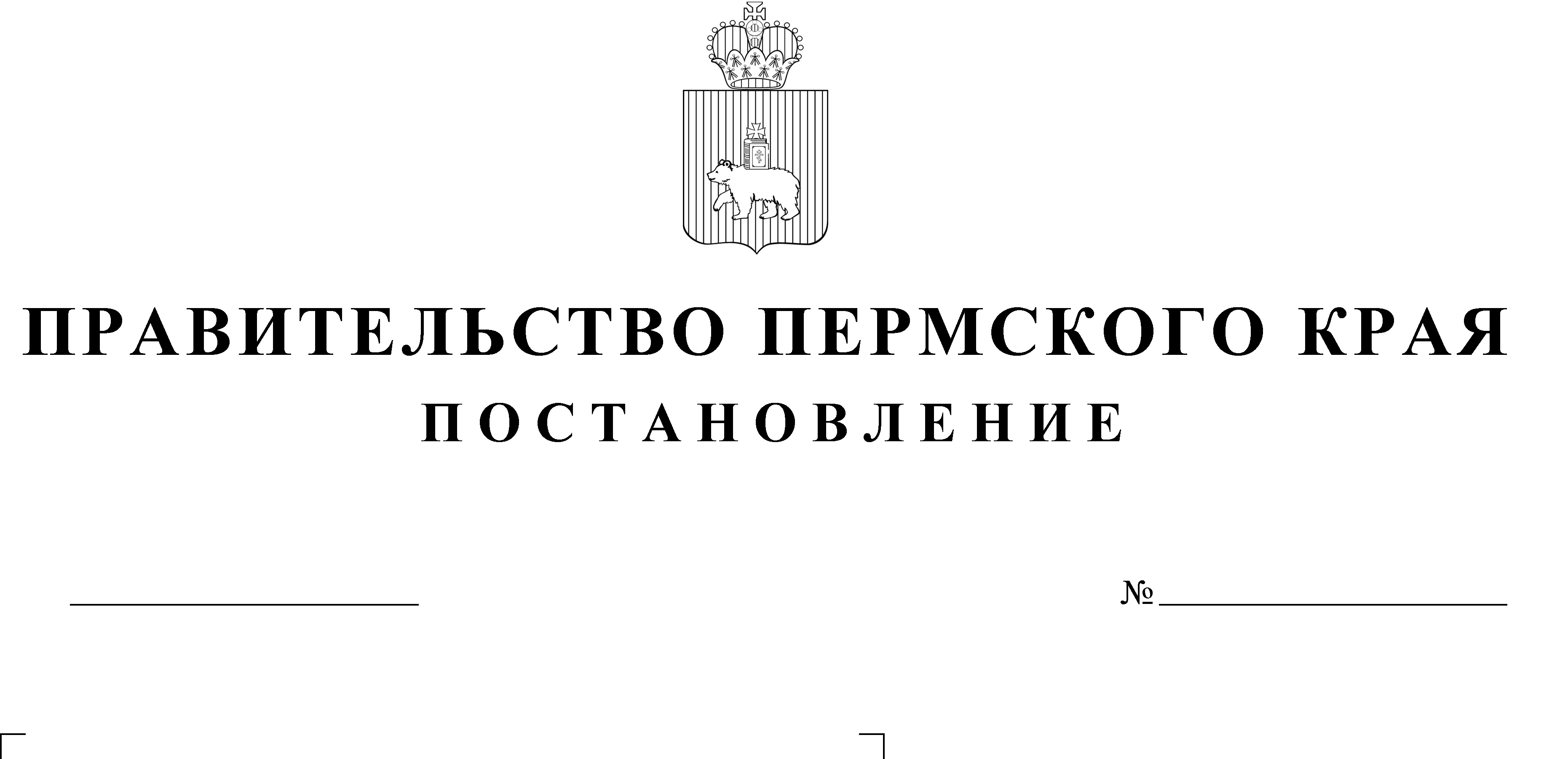 В соответствии со статьей 78 Бюджетного кодекса Российской Федерации, статьей 24.1 Федерального закона от 24 июля 2007 г. 
№ 209-ФЗ «О развитии малого и среднего предпринимательства 
в Российской Федерации», приказом Министерства экономического развития Российской Федерации от 26 марта 2021 г. № 142 
«Об утверждении требований к реализации мероприятий, осуществляемых субъектами Российской Федерации, бюджетам которых предоставляются субсидии на государственную поддержку малого и среднего предпринимательства, а также физических лиц, применяющих специальный налоговый режим «Налог на профессиональный доход», 
в субъектах Российской Федерации, направленных на достижение целей, показателей и результатов региональных проектов, обеспечивающих достижение целей, показателей и результатов федеральных проектов, входящих в состав национального проекта «Малое и среднее предпринимательство и поддержка индивидуальной предпринимательской инициативы», и требований к организациям, образующим инфраструктуру поддержки субъектов малого и среднего предпринимательства», в целях реализации мероприятия «Государственная поддержка малого и среднего предпринимательства, а также физических лиц, применяющих специальный налоговый режим «Налог на профессиональный доход» (финансовая поддержка в виде грантов субъектам малого и среднего предпринимательства, включенным в реестр социальных предпринимателей)» государственной программы Пермского края «Экономическая политика и инновационное развитие», утвержденной постановлением Правительства Пермского края от 03 октября 2013 г. 
№ 1325-п, Правительство Пермского края ПОСТАНОВЛЯЕТ:Утвердить прилагаемый Порядок предоставления грантов в форме субсидий социальным предприятиям из бюджета Пермского края.Настоящее постановление вступает в силу через 10 дней после дня его официального опубликования.Контроль за исполнением постановления возложить 
на заместителя председателя Правительства – министра промышленности и торговли Пермского края.Губернатор Пермского края 						  Д.Н. МахонинУТВЕРЖДЕНпостановлениемПравительства Пермского краяот                   №ПОРЯДОКпредоставления грантов в форме субсидий социальным предприятиям из бюджета Пермского краяI. Общие положения1.1. Настоящий Порядок определяет цели, условия, порядок предоставления грантов в форме субсидий социальным предприятиям 
из бюджета Пермского края, в том числе за счет средств, источником финансового обеспечения которых является субсидия из федерального бюджета (далее – гранты), порядок проведения конкурсного отбора 
в рамках реализации мероприятия «Государственная поддержка малого 
и среднего предпринимательства, а также физических лиц, применяющих специальный налоговый режим «Налог на профессиональный доход» (финансовая поддержка в виде грантов субъектам малого и среднего предпринимательства, включенным в реестр социальных предпринимателей)» государственной программы Пермского края «Экономическая политика и инновационное развитие», утвержденной постановлением Правительства Пермского края от 03 октября 2013 г. 
№ 1325-п (далее – конкурсный отбор), категории и критерии 
конкурсного отбора получателей грантов, требования к отчетности, требования об осуществлении контроля (мониторинга) за соблюдением условий, целей и порядка предоставления гранта, а также порядок 
возврата грантов.1.2. Гранты предоставляются социальным предприятиям в целях финансового обеспечения расходов, связанных с реализацией проекта 
в сфере социального предпринимательства, установленных пунктом 3.4 настоящего Порядка.1.3. Основные понятия, используемые в настоящем Порядке:1.3.1. субъект малого и среднего предпринимательства – хозяйствующие субъекты (юридические лица и индивидуальные предприниматели), отнесенные в соответствии с условиями, установленными Федеральным законом от 24 июля 2007 г. № 209-ФЗ 
«О развитии малого и среднего предпринимательства в Российской Федерации» (далее – Федеральный закон № 209-ФЗ), к малым предприятиям, в том числе к микропредприятиям, и средним предприятиям, сведения о которых внесены в единый реестр субъектов малого и среднего предпринимательства;1.3.2. социальное предприятие – субъект малого и среднего предпринимательства, признанный социальным предприятием в порядке, установленном в соответствии с частью 3 статьи 24.1 Федерального 
закона № 209-ФЗ, сведения о котором внесены в единый реестр субъектов малого и среднего предпринимательства в период с 10 июля по 10 декабря текущего календарного года (далее соответственно – субъект МСП, участник конкурсного отбора);1.3.3. социальное предпринимательство – предпринимательская деятельность, направленная на достижение общественно полезных целей, способствующая решению социальных проблем граждан и общества 
и осуществляемая в соответствии с условиями, предусмотренными 
частью 1 статьи 24.1 Федерального закона № 209-ФЗ;1.3.4. проект в сфере социального предпринимательства – проект социальной направленности, предполагающий реализацию комплекса 
мер по осуществлению конкретного предметного социально-экономического замысла социального предприятия, направленного 
на решение острых социальных проблем, а также на улучшение 
качества жизни людей (далее – Социальный проект);1.3.5. Социальный проект, прошедший конкурсный отбор, – проект, отобранный комиссией по отбору проектов в сфере социального предпринимательства субъектов малого и среднего предпринимательства (далее – Комиссия по отбору) для предоставления гранта в целях, указанных в пункте 1.2 настоящего Порядка.1.4. Главным распорядителем средств бюджета Пермского края, 
до которого в соответствии с бюджетным законодательством Российской Федерации как получателя бюджетных средств доведены в установленном порядке лимиты бюджетных обязательств на предоставление грантов 
на текущий финансовый год, является Агентство по развитию малого 
и среднего предпринимательства Пермского края (далее – Агентство).Гранты предоставляются в пределах бюджетных ассигнований, предусмотренных в бюджете Пермского края на текущий финансовый год и на плановый период, и лимитов бюджетных обязательств, утвержденных в установленном порядке на предоставление грантов на цели, предусмотренные пунктом 1.2 настоящего Порядка.1.5. Получателями грантов являются социальные предприятия, признанные победителями конкурсного отбора.1.6. Гранты предоставляются по результатам отбора Социальных проектов социальных предприятий, проведенного на конкурсной основе путем определения получателя грантов исходя из наилучших условий достижения результатов, в целях достижения которых предоставляется грант (далее – результат предоставления гранта).1.7. Сведения о грантах размещаются на едином портале бюджетной системы Российской Федерации в информационно-телекоммуникационной сети «Интернет» (далее – единый портал) (в разделе «Бюджет») 
при формировании проекта закона Пермского края о бюджете Пермского края (проекта закона Пермского края о внесении изменений в закон 
о бюджете Пермского края).II. Условия предоставления гранта и порядок 
проведения конкурсного отбора2.1. Агентство ежегодно, в срок до 01 сентября, а в 2021 году – 
до 20 октября, размещает на едином портале, официальном сайте Агентства и официальном сайте информационной поддержки субъектов МСП по адресу www.msppk.ru в информационно-телекоммуникационной 
сети «Интернет» объявление о конкурсного отбора с указанием:2.1.1. сроков проведения конкурсного отбора;2.1.2. даты начала подачи или окончания приема заявок участников конкурсного отбора, которая не может быть ранее 30-го календарного дня, следующего за днем размещения объявления о конкурсном отборе;2.1.3. наименования, места нахождения, почтового адреса, адреса электронной почты Агентства;2.1.4. контактной информации о специалисте(-ах) Агентства, ответственном(-ых) за регистрацию заявок участников конкурсного отбора;2.1.5. результатов предоставления гранта в соответствии 
с пунктом 3.5 настоящего Порядка;2.1.6. доменного имени, и (или) сетевого адреса, и (или) указателей страниц официального сайта в информационно-телекоммуникационной сети «Интернет» Агентства, на котором обеспечивается проведение конкурсного отбора;2.1.7. требований к участникам конкурсного отбора в соответствии 
с пунктом 2.3 настоящего Порядка и перечня документов, представляемых участниками конкурсного отбора для подтверждения их соответствия указанным требованиям;2.1.8. порядка подачи заявок участниками конкурсного отбора 
и требований, предъявляемых к форме и содержанию заявок, подаваемых участниками конкурсного отбора, в соответствии с пунктами 2.4, 2.5 настоящего Порядка;2.1.9. порядка отзыва заявок участников конкурсного отбора, порядка возврата заявок участников конкурсного отбора, определяющего 
в том числе основания для возврата заявок участников конкурсного отбора, порядка внесения изменений в заявки участников конкурсного отбора;2.1.10. правил рассмотрения заявки и документов участников конкурсного отбора в соответствии с пунктами 2.8 – 2.11 настоящего Порядка, правил оценки Социального проекта в соответствии 
с пунктами 2.13, 2.14 настоящего Порядка;2.1.11. порядка предоставления участникам конкурсного отбора разъяснений положений объявления о конкурсном отборе, даты начала 
и окончания срока такого предоставления;2.1.12. срока, в течение которого получатели гранта, признанные победителями конкурсного отбора, должны подписать соглашение 
о предоставлении гранта, заключаемое в соответствии с пунктом 3.7 настоящего Порядка (далее – Соглашение);2.1.13. условий признания победителя (победителей) конкурсного отбора уклонившимся от заключения Соглашения;2.1.14. даты размещения результатов конкурсного отбора на едином портале, на официальном сайте Агентства и на официальном сайте информационной поддержки субъектов МСП по адресу www.msppk.ru 
в информационно-телекоммуникационной сети «Интернет» в соответствии с пунктом 2.17 настоящего Порядка;2.1.15. электронной почты Агентства, на которую необходимо направлять заявки и документы участников конкурсного отбора, 
при условии приема заявок и документов в электронном виде, который обеспечивается в случае введения в Пермском крае режима повышенной готовности или иных ограничительных мероприятий, связанных 
с распространением новой коронавирусной инфекции (COVID-19).2.2. Условиями предоставления гранта являются:2.2.1. соответствие участника конкурсного отбора требованиям, установленным пунктами 2.3.1 – 2.3.14 настоящего Порядка;2.2.2. представление документов в соответствии с перечнем, установленным пунктом 2.4 настоящего Порядка, в сроки, указанные 
в объявлении о конкурсном отборе;2.2.3. достижение результата предоставления гранта, значение которого установлено Соглашением;2.2.4. обязательство получателя гранта в течение трех лет, следующих за годом получения гранта, осуществлять предпринимательскую деятельность и подтверждать статус социального предприятия;2.2.5. обязательство получателя гранта использовать средства 
гранта на расходы, указанные в пункте 3.4 настоящего Порядка, 
в течение 12 месяцев с даты получения гранта;2.2.6. наличие заключенного Соглашения между Агентством 
и получателем гранта.2.3. Участник конкурсного отбора должен соответствовать требованиям:2.3.1. на дату, предшествующую дате подачи заявки на участие 
в конкурсном отборе не более чем на 30 календарных дней:2.3.1.1. отсутствует неисполненная обязанность по уплате налогов, сборов, страховых взносов, пеней, штрафов, процентов, подлежащих уплате в соответствии с законодательством Российской Федерации 
о налогах и сборах;2.3.1.2. отсутствует просроченная задолженность по возврату 
в бюджет Пермского края субсидий, бюджетных инвестиций, предоставленных в том числе в соответствии с иными правовыми 
актами, а также иная просроченная (неурегулированная) задолженность 
по денежным обязательствам перед Пермским краем;2.3.1.3. участник конкурсного отбора – юридическое лицо не должен находиться в процессе реорганизации (за исключением реорганизации 
в форме присоединения к юридическому лицу, являющемуся участником конкурсного отбора, другого юридического лица), ликвидации, 
в отношении него не введена процедура банкротства, деятельность 
не приостановлена в порядке, предусмотренном законодательством Российской Федерации, а участник конкурсного отбора – индивидуальный предприниматель не должен прекратить деятельность в качестве индивидуального предпринимателя;2.3.1.4. не является иностранным юридическим лицом, а также российским юридическим лицом, в уставном (складочном) капитале которого доля участия иностранных юридических лиц, местом регистрации которых является государство или территория, включенные 
в утвержденный Министерством финансов Российской Федерации перечень государств и территорий, предоставляющих льготный налоговый режим налогообложения и (или) не предусматривающих раскрытия 
и предоставления информации при проведении финансовых операций (офшорные зоны), в совокупности превышает 50 процентов;2.3.1.5. не получал средства из бюджета Пермского края 
на основании иных нормативных правовых актов или муниципальных правовых актов на цели, указанные в пункте 1.2 настоящего Порядка;2.3.2. зарегистрирован и осуществляет деятельность на территории Пермского края;2.3.3. соответствует требованиям, установленным статьей 4 Федерального закона № 209-ФЗ;2.3.4. сведения о признании социальным предприятием в порядке, установленном в соответствии с частью 3 статьи 24.1 Федерального 
закона № 209-ФЗ, внесены в единый реестр субъектов малого и среднего предпринимательства в период с 10 июля по 10 декабря текущего календарного года;2.3.5. субъект МСП, впервые признанный социальным предприятием, прошел обучение в рамках обучающей программы 
или акселерационной программы в течение года до момента получения гранта по направлению осуществления деятельности в сфере социального предпринимательства, проведение которой организовано Центром поддержки предпринимательства, Центром инноваций социальной сферы или акционерным обществом «Федеральная корпорация развития малого 
и среднего предпринимательства» в целях допуска социального предприятия к защите Социального проекта в рамках конкурсного отбора;2.3.6. субъект МСП, подтвердивший статус социального предприятия, реализует ранее созданный Социальный проект;2.3.7. обеспечивает софинансирование расходов, связанных 
с реализацией Социального проекта, в размере не менее 50 % от размера расходов, предусмотренных на реализацию Социального проекта;2.3.8. не является кредитной организацией, страховой организацией (за исключением потребительских кооперативов), инвестиционным фондом, негосударственным пенсионным фондом, профессиональным участником рынка ценных бумаг, ломбардом;2.3.9. не осуществляет предпринимательскую деятельность в сфере игорного бизнеса;2.3.10. не является участником соглашений о разделе продукции;2.3.11. не является в порядке, установленном законодательством Российской Федерации о валютном регулировании и валютном контроле, нерезидентом Российской Федерации, за исключением случаев, предусмотренных международными договорами Российской Федерации;2.3.12. не осуществляет производство и (или) реализацию подакцизных товаров, а также добычу и (или) реализацию полезных ископаемых, за исключением общераспространенных полезных ископаемых;2.3.13. не допускал в течение последних трех лет на дату подачи документов для участия в конкурсном отборе нецелевого использования субсидий либо нарушения порядка, условий, установленных 
при их предоставлении, за счет средств бюджетов бюджетной системы Российской Федерации;2.3.14. ранее в отношении участника конкурсного отбора не было принято решение об оказании аналогичной государственной поддержки (государственной поддержки, условия оказания которой совпадают, включая форму, вид поддержки и цели ее оказания, с формой, видами 
и целями предоставления субсидий, установленными настоящим Порядком) и сроки ее оказания не истекли.2.4. Для участия в конкурсном отборе участник конкурсного отбора 
в течение срока, указанного в объявлении о конкурсном отборе, представляет в Агентство следующие документы:2.4.1. заявку на участие в конкурсном отборе на предоставление гранта в форме субсидии социальному предприятию из бюджета Пермского края по форме согласно приложению 1 к настоящему Порядку в 2 экземплярах (далее – Заявка);2.4.2. проект в сфере социального предпринимательства по форме согласно приложению 2 к настоящему Порядку;2.4.3. расчет размера гранта в форме субсидии социальным предприятиям из бюджета Пермского края по форме согласно приложению 3 к настоящему Порядку;2.4.4. справку по установленной форме, подтверждающую отсутствие неисполненной обязанности по уплате налогов, сборов, страховых взносов, пеней, штрафов, процентов, подлежащих уплате 
в соответствии с законодательством Российской Федерации о налогах 
и сборах, на дату, предшествующую дате подачи Заявки не более чем 
на 30 календарных дней (в случае непредставления такого документа Агентство запрашивает соответствующие сведения самостоятельно);2.4.5. для субъекта МСП, впервые признанного социальным предприятием, – заверенную копию документа, подтверждающего прохождение обучения в рамках обучающей программы 
или акселерационной программы в течение года до момента получения гранта по направлению осуществления деятельности в сфере социального предпринимательства, проведение которой организовано Центром поддержки предпринимательства, Центром инноваций социальной сферы, акционерным обществом «Федеральная корпорация развития малого 
и среднего предпринимательства»;2.4.6. документы, подтверждающие наличие денежных средств 
в размере не менее 50 % от размера расходов, предусмотренных 
на реализацию Социального проекта: заверенная кредитной 
организацией, осуществляющей деятельность на территории 
Российской Федерации, выписка с расчетного счета субъекта МСП 
и (или) кредитный договор (договор займа) или решение российской кредитной организации о намерении кредитовать данный проект (представляется в случае, если в соответствии с представленным Социальным проектом предусматривается привлечение заемных средств).2.5. Заявка и приложенные к ней документы должны быть выполнены с использованием технических средств, аккуратно, 
без подчисток, исправлений, помарок, неустановленных сокращений 
и формулировок, допускающих двоякое толкование.Копии документов должны быть заверены руководителем юридического лица (индивидуальным предпринимателем) и скреплены печатью (при наличии).В случае подписания документов (заверения копий документов) иным уполномоченным на это лицом к документам (копиям документов) должен быть приложен документ, подтверждающий полномочия указанного лица.Заявка и приложенные к ней документы должны быть прошиты, пронумерованы и скреплены печатью (при наличии).2.6. Участник конкурсного отбора вправе представить в рамках конкурсного отбора только одну Заявку.2.7. Участник конкурсного отбора вправе отозвать или изменить направленную ранее Заявку в любое время до окончания срока 
и (или) времени подачи (приема) Заявок, указанного в объявлении 
о конкурсном отборе.Агентство возвращает Заявку участнику конкурсного отбора 
по его письменному заявлению в свободной форме с соответствующей записью в журнале регистрации заявок, указанном в пункте 2.8 
настоящего Порядка.Для изменения направленной ранее Заявки участник конкурсного отбора отзывает ее в порядке, определенном настоящим пунктом, 
и представляет измененную Заявку в Агентство в сроки, установленные 
в объявлении о конкурсном отборе. Данная Заявка будет считаться 
вновь поданной.2.8. Агентство осуществляет прием и регистрацию Заявок в порядке поступления с присвоением порядкового номера в журнале регистрации заявок на участие в конкурсном отборе на предоставление гранта в форме субсидии социальному предприятию из бюджета Пермского края (далее – журнал), который должен быть пронумерован, прошнурован и скреплен печатью Агентства. Запись в журнале должна содержать регистрационный номер поступившей Заявки, дату и время (часы и минуты) ее приема, сведения о лице, представившем Заявку. Регистрация Заявок производится в день их поступления в Агентство.Подтверждением приема Заявки является подпись ответственного лица Агентства, принявшего Заявку, с указанием даты и времени приема Заявки на втором экземпляре Заявки, который возвращается участнику конкурсного отбора.Рассмотрение Заявок и документов на предмет их комплектности 
и соответствия требованиям, установленным пунктом 2.5 настоящего Порядка, проверка участников конкурсного отбора на соответствие требованиям, установленным пунктами 2.3.1 – 2.3.14 настоящего 
Порядка, осуществляются Агентством в течение 3 рабочих дней со дня регистрации Заявки в журнале.2.9. Основаниями для отклонения Заявки участника конкурсного отбора на стадии рассмотрения являются:несоответствие участника конкурсного отбора требованиям, установленным пунктами 2.3.1 – 2.3.14 настоящего Порядка;несоответствие предъявленных участником конкурсного отбора расходов, связанных с реализацией Социального проекта, расходам, установленным пунктом 3.4 настоящего Порядка;несоответствие представленных участником конкурсного отбора Заявки и документов требованиям к Заявке и документам, установленным в объявлении о конкурсном отборе;недостоверность представленной участником конкурсного отбора информации, в том числе информации о месте нахождения и адресе юридического лица;Заявка и документы не соответствуют требованиям пункта 2.5 настоящего Порядка;подача участником конкурсного отбора Заявки и документов 
позднее дня и (или) времени окончания приема Заявок и документов 
для участия в конкурсном отборе, указанных в объявлении 
о конкурсном отборе.2.10. По результатам рассмотрения Заявок Агентство в день 
их рассмотрения составляет уведомление о соответствии требованиям предоставления гранта в форме субсидии из бюджета Пермского края социальному предприятию по форме согласно приложению 4 
к настоящему Порядку либо уведомление о несоответствии требованиям предоставления гранта в форме субсидии из бюджета Пермского края социальному предприятию по форме согласно приложению 5 
к настоящему Порядку с указанием причин несоответствия и направляет его участнику конкурсного отбора по адресу электронной почты, указанному в строке 1.8 приложения 2 к настоящему Порядку, 
или почтовому адресу, указанному в строке 1.6 приложения 2 
к настоящему Порядку, в случае отсутствия адреса электронной почты.2.11. Участник конкурсного отбора вправе устранить выявленные несоответствия и повторно направить в Агентство Заявку не позднее дня 
и (или) времени окончания приема заявок для участия в конкурсном отборе, указанных в объявлении о конкурсном отборе.Направленная повторно Заявка регистрируется в журнале 
и рассматривается Агентством в порядке, установленном пунктом 2.8 настоящего Порядка.В случае если участник конкурсного отбора устранил выявленные несоответствия, Заявке присваивается новый порядковый номер 
в журнале, предыдущий номер, присвоенный Заявке, аннулируется.В случае неустранения выявленных несоответствий участник конкурсного отбора считается не допущенным к конкурсному отбору.После окончания дня и времени приема Заявок для участия 
в конкурсном отборе, указанных в объявлении о конкурсном отборе, Заявка и документы, представленные на конкурсный отбор, возврату 
не подлежат.2.12. Агентство в течение 5 рабочих дней, а в 2021 году в течение 
3 рабочих дней со дня окончания приема Заявок оформляет протокол, содержащий перечень заявившихся участников конкурсного отбора 
и перечень участников конкурсного отбора, Заявки которых были отклонены, с указанием причин их отклонения, в том числе положений объявления о конкурсном отборе, которым не соответствует Заявка, 
а также:2.12.1. публикует его на едином портале, на официальном сайте Агентства и официальном сайте информационной поддержки субъектов МСП по адресу www.msppk.ru в информационно-телекоммуникационной сети «Интернет»;2.12.2. направляет протокол, а также Заявки, представленные участниками конкурсного отбора, в бумажном виде и (или) по электронной почте в Комиссию по отбору.Положение и состав Комиссии по отбору утверждаются приказом Агентства в срок не позднее дня окончания приема Заявок для участия 
в конкурсном отборе, указанного в объявлении о конкурсном отборе. Состав Комиссии по отбору формируется из числа государственных гражданских служащих в Агентстве, представителей исполнительных органов государственной власти Пермского края, общественных 
и некоммерческих организаций, выражающих интересы субъектов МСП.2.13. Комиссия по отбору в течение 10 рабочих дней, а в 2021 году 
в течение 5 рабочих дней со дня опубликования протокола, указанного 
в пункте 2.12 настоящего Порядка, рассматривает Заявку и оценивает Социальные проекты исходя из наилучших условий достижения результатов предоставления гранта для реализации Социального проекта. Формой работы Комиссии по отбору являются заседания, которые проводятся в очном режиме и (или) в режиме видео-конференц-связи, 
с участием (лично или в режиме видео-конференц-связи) участника конкурсного отбора либо иного уполномоченного им лица 
по доверенности.В случае неявки участника конкурсного отбора 
(или уполномоченного им лица) на заседание Комиссии по отбору 
или невозможности, в том числе технической, участвовать в видео-конференц-связи представленная Заявка рассматривается и оценивается без его участия.Комиссия по отбору:заслушивает участников отбора, рассматривает Заявки и оценивает каждый Социальный проект в соответствии с пунктом 2.14 настоящего Порядка;формирует рейтинг Социальных проектов, представленных участниками конкурсного отбора, в соответствии с пунктом 2.14 настоящего Порядка;определяет пороговое значение балла, при котором Социальный проект признается прошедшим конкурсный отбор, с учетом положений пункта 1.4 настоящего Порядка;определяет размер гранта пропорционально размеру расходов участника конкурсного отбора в порядке, установленном пунктом 3.2 настоящего Порядка.2.14. Каждый член Комиссии по отбору рассматривает и оценивает каждый Социальный проект с присвоением баллов по каждому критерию исходя из его весового значения в общей оценке в соответствии 
с критериями оценки проектов в сфере социального предпринимательства, установленными в оценочном листе проектов в сфере социального предпринимательства, по форме согласно приложению 6 к настоящему Порядку.Количество баллов, присваиваемых каждому критерию оценки, определяется как среднее арифметическое оценок (в баллах) всех членов Комиссии по отбору.Итоговая оценка Социального проекта определяется как сумма средних баллов, набранных по итогам оценки каждого члена Комиссии 
по отбору по каждому критерию оценки. Оценка Социального проекта участника конкурсного отбора по критериям оценки, указанным 
в строках 2.2 – 2.4 приложения 6 к настоящему Порядку, осуществляется Комиссией по отбору по итогам презентации Социального проекта участником конкурсного отбора, которая включает рассмотрение представленной участником конкурсного отбора информации 
по Социальному проекту, ответы на вопросы членов Комиссии 
по отбору, в том числе в части обоснования расходования гранта, планируемых приобретений и планируемых производственно-экономических показателей Социального проекта.Итоговая оценка Социального проекта формируется в сводный оценочной лист проектов в сфере социального предпринимательства субъектов малого и среднего предпринимательства, представленных 
для получения грантов в форме субсидий социальным предприятиям 
из бюджета Пермского края, по форме согласно приложению 7 
к настоящему Порядку путем их ранжирования от наибольшего 
значения суммы набранных баллов к наименьшему (далее – Сводный оценочный лист).После формирования Сводного оценочного листа Комиссией 
по отбору определяется пороговое значение балла исходя 
из последовательного суммирования указанных в нем размеров 
грантов, начиная с Социального проекта, которому присвоен первый порядковый номер, до достижения полученного суммированием 
значения, равного или большего по отношению к значению объема бюджетных ассигнований. При этом, если в результате суммирования сумма размеров грантов достигла значения, превышающего значение объема бюджетных ассигнований, пороговый балл определяется 
в размере итогового балла, присвоенного Социальному проекту, 
которому присвоен предыдущий порядковый номер.При равенстве суммы средних баллов, присвоенных Социальным проектам, право на приоритетное предоставление субсидии предоставляется участнику отбора, заявка которого поступила раньше.2.15. Комиссия по отбору не позднее срока, установленного 
пунктом 2.13 настоящего Порядка, принимает решение по включению Социальных проектов в перечень Социальных проектов, прошедших конкурсный отбор, и (или) по включению Социальных проектов 
в перечень Социальных проектов, не прошедших конкурсный отбор, исходя из наилучших условий достижения результатов предоставления гранта по итогам рассмотрения и оценки Социальных проектов.Решение Комиссии по отбору оформляется протоколом не позднее 
2 рабочих дней со дня проведения заседания Комиссии по отбору, 
который должен содержать:дату, время и место проведения заседания Комиссии по отбору;информацию об участниках конкурсного отбора, Социальные проекты которых были рассмотрены;перечень Социальных проектов, прошедших конкурсный отбор, 
с указанием наименования участника конкурсного отбора, ИНН, балла, определенного в соответствии с пунктом 2.14 настоящего Порядка, 
и размера предоставляемого гранта;перечень Социальных проектов, не прошедших конкурсный отбор, 
с указанием наименования участника конкурсного отбора, ИНН, балла, определенного в соответствии с пунктом 2.14 настоящего Порядка;результаты оценки Социальных проектов, исходя из суммы 
средних баллов, присвоенных Социальным проектам согласно 
Сводному оценочному листу, в порядке ее уменьшения;пороговое значение балла.2.16. Объявление о дате и месте проведения заседания Комиссии 
по отбору не позднее 2 рабочих дней до даты проведения заседания Комиссии по отбору публикуется на едином портале, на официальном сайте Агентства и на официальном сайте информационной поддержки субъектов МСП по адресу www.msppk.ru в информационно-телекоммуникационной сети «Интернет».2.17. Агентство в течение 3 рабочих дней со дня оформления протокола Комиссии по отбору публикует его на едином портале, 
на официальном сайте Агентства, на официальном сайте 
информационной поддержки субъектов МСП по адресу www.msppk.ru 
в информационно-телекоммуникационной сети «Интернет».2.18. Агентство в срок не позднее:5 рабочих дней, а в 2021 году 3 рабочих дней со дня оформления протокола, указанного в пункте 2.15 настоящего Порядка, издает 
приказ об утверждении перечня победителей конкурсного отбора 
и размеров гранта победителям конкурсного отбора и (или) перечня участников конкурсного отбора, которым отказано в предоставлении гранта, с указанием основания отказа в соответствии с пунктом 2.19 настоящего Порядка (далее – Приказ) и публикует его на едином 
портале, на официальном сайте Агентства и на официальном сайте информационной поддержки субъектов МСП по адресу www.msppk.ru 
в информационно-телекоммуникационной сети «Интернет»;15 рабочих дней, а в 2021 году 9 рабочих дней со дня издания Приказа обеспечивает заключение Соглашений в соответствии 
с пунктом 3.7 настоящего Порядка.2.19. Основаниями для отказа в предоставлении гранта является:несоответствие участника конкурсного отбора требованиям, установленным пунктами 2.3.1 – 2.3.14 настоящего Порядка;отсутствие и (или) недостаточность софинансирования социальным предприятием расходов, связанных с реализацией Социального проекта, 
в размере не менее 50 % от размера расходов, предусмотренных 
на реализацию Социального проекта;сумма средних баллов, набранных по итогам оценки Социального проекта, менее порогового значения балла, определенного на заседании Комиссии по отбору в соответствии с пунктом 2.14 настоящего Порядка;несоответствие представленных участником конкурсного отбора документов требованиям, определенным в объявлении о конкурсном отборе, или непредставление (представление не в полном объеме) указанных документов;установление факта недостоверности представленной участником конкурсного отбора информации.2.20. В случае наличия остатка бюджетных ассигнований, доведенных Агентству на предоставление грантов на текущий финансовый год, недостаточного для предоставления гранта очередному участнику конкурсного отбора, включенному в перечень Социальных проектов, прошедших конкурсный отбор, Агентство с письменного согласия участника конкурсного отбора, направленного в адрес Агентства 
не позднее 2 рабочих дней со дня опубликования протокола Комиссии 
по отбору, принимает решение о признании его победителем конкурсного отбора и предоставлении ему гранта в размере такого остатка.В случае получения от участника конкурсного отбора отказа 
от предоставления гранта Агентство письменно уведомляет следующего 
за ним участника конкурсного отбора согласно перечню Социальных проектов, прошедших конкурсный отбор, в соответствии с протоколом Комиссии по отбору до полного распределения бюджетных ассигнований, предусмотренных в сводной бюджетной росписи бюджета Пермского края, предусмотренных Агентству для предоставления грантов в текущем финансовом году.Остаток бюджетных ассигнований, доведенных Агентству 
на предоставление грантов на текущий финансовый год, распределяется при условии его соответствия минимальному размеру гранта, установленному пунктом 3.3 настоящего Порядка.III. Порядок предоставления грантов3.1. Грант предоставляется однократно в полном объеме 
на конкурсной основе в соответствии с решением Комиссии по отбору 
по результатам оценки представленных социальными предприятиями проектов в сфере социального предпринимательства.3.2. Размер гранта определяется Комиссией по отбору пропорционально размеру расходов субъекта МСП, впервые признанного социальным предприятием, предусмотренных на реализацию нового Социального проекта, или расходов субъекта МСП, подтвердившего статус социального предприятия, на расширение своей деятельности 
при реализации ранее созданного Социального проекта.Грант предоставляется при условии софинансирования социальным предприятием расходов, связанных с реализацией Социального проекта, 
в размере не менее 50 % от размера расходов, предусмотренных 
на реализацию Социального проекта.3.3. Максимальный размер гранта не превышает 500 тыс. рублей 
на одного получателя гранта. Минимальный размер гранта не может составлять менее 100 тыс. рублей.3.4. Грант предоставляется в целях финансового обеспечения следующих расходов, связанных с реализацией Социального проекта:аренда нежилого помещения для реализации Социального проекта;ремонт нежилого помещения, включая приобретение строительных материалов, оборудования, необходимого для ремонта помещения, используемого для реализации Социального проекта;аренда и (или) приобретение оргтехники, оборудования (в том числе инвентаря, мебели), используемого для реализации Социального проекта;выплата по передаче прав на франшизу (паушальный платеж);технологическое присоединение к объектам инженерной инфраструктуры (электрические сети, газоснабжение, водоснабжение, водоотведение, теплоснабжение);оплата коммунальных услуг и услуг электроснабжения;оформление результатов интеллектуальной деятельности;приобретение основных средств, необходимых для реализации проекта (за исключением приобретения зданий, сооружений, земельных участков, автомобилей);переоборудование транспортных средств для перевозки маломобильных групп населения, в том числе инвалидов;оплата услуг связи, в том числе информационно-телекоммуникационной сети «Интернет», при реализации Социального проекта;оплата услуг по созданию, технической поддержке, наполнению, развитию и продвижению Социального проекта в средствах массовой информации и информационно-телекоммуникационной сети «Интернет» (услуги хостинга, расходы на регистрацию доменных имен 
в информационно-телекоммуникационной сети «Интернет» и продление регистрации, расходы на поисковую оптимизацию, услуги (работы) 
по модернизации сайта и аккаунтов в социальных сетях);приобретение программного обеспечения и неисключительных 
прав на программное обеспечение (расходы, связанные с получением 
прав по лицензионному соглашению; расходы по адаптации, настройке, внедрению и модификации программного обеспечения; расходы 
по сопровождению программного обеспечения);приобретение сырья, расходных материалов, необходимых 
для производства продукции;приобретение комплектующих изделий при производстве 
и (или) реализации медицинской техники, протезно-ортопедических изделий, программного обеспечения, а также технических средств, которые могут быть использованы исключительно для профилактики инвалидности или реабилитации (абилитации) инвалидов;уплата первого взноса (аванса) при заключении договора лизинга 
и (или) лизинговых платежей;реализация мероприятий по профилактике новой коронавирусной инфекции, включая мероприятия, связанные с обеспечением выполнения санитарно-эпидемиологических требований.Не допускается направление гранта на финансирование затрат, связанных с уплатой налогов, сборов и иных обязательных платежей 
в бюджеты бюджетной системы Российской Федерации и бюджеты государственных внебюджетных фондов, уплатой процентов по займам, предоставленным государственными микрофинансовыми организациями, а также по кредитам, привлеченным в кредитных организациях.3.5. Результатом предоставления гранта является:реализация Социального проекта, прошедшего конкурсный отбор, 
в течение 12 месяцев с даты получения гранта;осуществление получателем гранта деятельности в сфере социального предпринимательства и подтверждение статуса социального 
предприятия при его соответствии условиям признания субъекта 
МСП социальным предприятием в порядке, установленном в соответствии с частью 3 статьи 24.1 Федерального закона № 209-ФЗ в течение трех лет, начиная с года, следующего за годом предоставления гранта. Показателями, необходимыми для достижения результата предоставления гранта, являются:получение дохода от осуществления предпринимательской деятельности в сфере социального предпринимательства в рамках реализации Социального проекта, прошедшего конкурсный отбор, в размере не менее 50 % от уровня такого дохода, полученного в году, предшествующем году получения гранта, но не менее 50 % от общего объема доходов участника конкурсного отбора, полученного 
в отчетном году (для субъектов МСП, признанных социальным предприятием в соответствии с условием (условиями), установленным (установленными) пунктами 2 – 4 части 1 статьи 24.1 Федерального 
закона № 209-ФЗ);сохранение количества работников, относящихся к категориям граждан, указанным в пункте 1 части 1 Федерального закона № 209-ФЗ (далее – социально уязвимые категории граждан), на уровне не менее 
50 % (но не менее двух) от количества таких работников в году, предшествующем году получения гранта, но не менее 50 % от общего количества работников в отчетном году (для субъектов МСП, признанных социальным предприятием в соответствии с условием, установленным пунктом 1 части 1 статьи 24.1 Федерального закона № 209-ФЗ) 
при реализации Социального проекта, прошедшего конкурсный отбор;софинансирование социальным предприятием расходов, связанных 
с реализацией Социального проекта, прошедшего конкурсный отбор, 
в размере не менее 50 % от размера расходов, предусмотренных  
на реализацию Социального проекта, прошедшего конкурсный отбор.Значения результата и показателей, необходимых для достижения результата предоставления гранта, устанавливается в Соглашении. 3.6. Грант предоставляется на основании Соглашения, заключенного между победителем конкурсного отбора (далее – получатель гранта) 
и Агентством в государственной интегрированной информационной системе управления общественными финансами «Электронный бюджет» (далее – Система), в соответствии с типовой формой, установленной Министерством финансов Российской Федерации.Условиями Соглашения являются:размер предоставляемого гранта;условия, цели, порядок предоставления гранта;сроки перечисления гранта;значения результатов и показателей предоставления гранта;права и обязанности сторон;согласие получателя гранта на осуществление Агентством и органом государственного финансового контроля проверок соблюдения получателем гранта условий, целей и порядка предоставления гранта;порядок и сроки возврата гранта в случае нарушения целей, условий и порядка предоставления гранта;формы, сроки и порядок представления отчетности в соответствии 
с разделом IV настоящего Порядка, а также сроки и формы представления дополнительной отчетности (при необходимости);срок действия Соглашения;условие о согласовании новых условий Соглашения 
или о расторжении Соглашения при недостижении согласия по новым условиям в случае уменьшения Агентству как получателю бюджетных средств ранее доведенных лимитов бюджетных обязательств, приводящего к невозможности предоставления гранта в размере, определенном 
в Соглашении;обязательство получателя гранта о включении в договоры (соглашения), заключенные в целях исполнения обязательств 
по Соглашению, условия о согласии лиц, являющихся поставщиками (подрядчиками, исполнителями) по указанным договорам (соглашениям), на осуществление Агентством и органом государственного финансового контроля проверок соблюдения получателем гранта условий, целей 
и порядка предоставления гранта; обязательство получателя гранта о включении в договоры (соглашения), заключенные в целях исполнения обязательств 
по Соглашению, условия о запрете приобретения лицами, являющимися поставщиками (подрядчиками, исполнителями) по указанным договорам (соглашениям), иностранной валюты за счет средств гранта, 
за исключением операций, осуществляемых в соответствии с валютным законодательством Российской Федерации при закупке (поставке) высокотехнологичного импортного оборудования, сырья 
и комплектующих изделий, а также связанных с достижением целей предоставления указанных средств иных операций, определенных настоящим Порядком;обязательство о ежегодном подтверждении статуса социального предприятия в течение трех лет, начиная с года, следующего за годом предоставления гранта, при его соответствии условиям признания субъекта МСП социальным предприятием в порядке, установленном в соответствии с частью 3 статьи 24.1 Федеральным законом № 209-ФЗ;обязательство получателя гранта использовать средства гранта 
на расходы, указанные в пункте 3.4 настоящего Порядка, в течение 
12 месяцев с даты получения гранта;условие о запрете приобретения получателем гранта иностранной валюты за счет средств гранта, за исключением операций, осуществляемых в соответствии с валютным законодательством Российской Федерации 
при закупке (поставке) высокотехнологичного импортного оборудования, сырья и комплектующих изделий, а также связанных с достижением целей предоставления указанных средств иных операций, определенных настоящим Порядком.3.7. Агентство в течение 12 рабочих дней, а в 2021 году в течение 
7 рабочих дней со дня, следующего за днем издания Приказа, осуществляет подготовку проекта Соглашения в Системе и уведомляет 
об этом получателя гранта путем направления письменного уведомления на адрес электронной почты, указанный получателем гранта в Заявке.Получатели гранта в течение 3 рабочих дней, а в 2021 году в течение 2 рабочих дней со дня получения уведомления подписывают Соглашение 
в Системе усиленной квалифицированной электронной цифровой подписью.В случае если получатели гранта не подписали Соглашение 
в течение 3 рабочих дней, а в 2021 году в течение 2 рабочих дней 
с даты его получения, они считаются уклонившимися от подписания Соглашения и теряют право на получение гранта по данной Заявке.3.8. В случае необходимости в Соглашение могут быть внесены изменения путем заключения дополнительного соглашения 
к Соглашению, в том числе дополнительного соглашения о расторжении Соглашения (далее – Дополнительное соглашение), между получателем гранта и Агентством в соответствии с типовой формой, установленной Министерством финансов Российской Федерации.Дополнительное соглашение заключается в следующем порядке:Агентство в течение 10 рабочих дней со дня выявления обстоятельств, влекущих за собой необходимость внесения изменений 
в Соглашение, осуществляет подготовку проекта Дополнительного соглашения и уведомляет об этом получателя гранта путем направления письменного уведомления на адрес электронной почты, указанный получателем гранта в Заявке;Дополнительное соглашение подписывается в порядке и сроки, установленные пунктом 3.7 настоящего Порядка.3.9. Агентство в течение 5 рабочих дней, а в 2021 году в течение 
3 рабочих дней со дня заключения Соглашения (Дополнительного соглашения) представляет в Управление Федерального казначейства 
по Пермскому краю по каждому получателю гранта платежный документ на перечисление гранта, оформленный в установленном порядке, а также копию Соглашения.3.10. Гранты предоставляются в полном объеме путем перечисления на расчетные счета получателей гранта, открытые получателям 
гранта в учреждениях Центрального банка Российской Федерации 
или кредитных организациях, не позднее 10-го рабочего дня, а в 2021 году не позднее 7-го рабочего дня со дня подписания Соглашения.3.11. Предоставление гранта за счет средств, источником финансового обеспечения которых являются средства федерального бюджета, осуществляется в пределах доведенных лимитов бюджетных обязательств и предельных объемов финансирования на текущий финансовый год.IV. Требования к отчетности4.1. Получатель гранта предоставляет в Агентство следующие отчеты:4.1.1. отчет о достижении значений результата предоставления гранта по форме, определенной типовой формой, установленной Министерством финансов Российской Федерации, с приложением копий подтверждающих документов – в течение трех лет, ежегодно, в срок 
до 01 июня года, следующего за годом предоставления субсидии;4.1.2. отчет об осуществлении расходов, источником финансового обеспечения которых является грант, по форме, определенной типовой формой, установленной Министерством финансов Российской Федерации, с приложением копий подтверждающих документов – ежеквартально, 
до 10 числа месяца, следующего за отчетным кварталом, в течение 
12 месяцев, следующих за месяцем предоставления гранта.Агентство вправе устанавливать в Соглашении сроки и формы представления получателем гранта дополнительной отчетности.4.2. Получатель грантов имеет право представить указанные отчеты на бумажном носителе лично, или нарочным, или посредством почтового отправления.V. Требования об осуществлении контроля (мониторинга) 
за соблюдением условий, целей и порядка предоставления 
гранта и ответственность за их нарушение5.1. Агентство и орган государственного финансового контроля 
в пределах своих полномочий осуществляют проверку соблюдения получателем гранта условий, целей и порядка предоставления гранта, установленных Соглашением и (или) настоящим Порядком, в течение 
трех лет.5.2. В случае выявления нарушения получателем гранта целей предоставления гранта, условий и порядка, установленных Соглашением 
и (или) настоящим Порядком, грант подлежит возврату в бюджет Пермского края в полном объеме.5.3. В случае выявления нарушения получателем гранта целей предоставления гранта, условий и порядка, установленных Соглашением 
и (или) настоящим Порядком, по результатам проверок, проведенных органами государственного финансового контроля, возврат гранта производится в порядке и сроки, установленные в соответствии 
с бюджетным законодательством.5.4. В случае выявления нарушения получателем гранта целей предоставления гранта, условий и порядка, установленных Соглашением 
и (или) настоящим Порядком, по результатам проверок, проведенных Агентством, грант подлежит возврату в бюджет Пермского края 
в следующем порядке:5.4.1. Агентство в течение 5 рабочих дней со дня выявления факта соответствующего нарушения направляет получателю гранта требование 
о возврате гранта;5.4.2. требование о возврате гранта должно быть исполнено получателем гранта в течение одного месяца со дня его получения;5.4.3. в случае невыполнения получателем гранта в срок, установленный пунктом 5.4.2 настоящего Порядка, требования о возврате гранта Агентство обеспечивает взыскание гранта в судебном порядке.5.5. При недостижении значений результатов предоставления 
гранта, установленных в Соглашении, средства бюджета Пермского края подлежат возврату в бюджет Пермского края в следующем порядке:5.5.1. Агентство в течение 5 рабочих дней со дня выявления факта недостижения значения результата предоставления гранта направляет получателю гранта требование о возврате средств бюджета Пермского края в полном объеме;5.5.2. требование о возврате средств бюджета Пермского края 
в бюджет Пермского края должно быть удовлетворено получателем 
гранта в течение 10 календарных дней с даты получения указанного требования;5.5.3. в случае невыполнения получателем гранта в установленный срок требования о возврате средств бюджета Пермского края Агентство обеспечивает взыскание средств бюджета Пермского края в судебном порядке.5.6. Не использованный в течение срока остаток средств гранта подлежит возврату в бюджет Пермского края в течение одного месяца 
с даты окончания срока использования гранта.В случае невозврата неиспользованного остатка средств гранта 
в бюджет Пермского края в срок, указанный в абзаце первом настоящего пункта, Агентство обеспечивает его взыскание в судебном порядке.Приложение 1к Порядку предоставления грантов в форме субсидий социальным предприятиям 
из бюджета Пермского краяФОРМАЗАЯВКАна участие в конкурсном отборе на предоставление гранта в форме субсидии социальному предприятию из бюджета Пермского краяВ соответствии с Порядком предоставления грантов в форме субсидий социальным предприятиям из бюджета Пермского края, утвержденным постановлением Правительства Пермского края 
от _______________ № _______ (далее – Порядок), прошу принять 
заявку на участие в конкурсном отборе на предоставление гранта 
в форме субсидии социальному предприятию из бюджета Пермского 
края (далее соответственно – Заявка, конкурсный отбор).Настоящим подтверждаю, что _______________________________________________________________________________________________(полное наименование юридического лица / индивидуального предпринимателя)соответствует требованиям, установленным статьей 4 Федерального 
закона от 24 июля 2007 г. № 209-ФЗ «О развитии малого и среднего предпринимательства в Российской Федерации» (далее – Федеральный закон № 209-ФЗ);зарегистрирован и осуществляет деятельность на территории Пермского края;сведения о признании социальным предприятием в порядке, установленном в соответствии с частью 3 статьи 24.1 Федерального 
закона № 209-ФЗ, внесены в единый реестр субъектов малого и среднего предпринимательства в период с 10 июля по 10 декабря текущего календарного года;не является кредитной организацией, страховой организацией 
(за исключением потребительских кооперативов), инвестиционным фондом, негосударственным пенсионным фондом, профессиональным участником рынка ценных бумаг, ломбардом;не осуществляет предпринимательскую деятельность в сфере игорного бизнеса;не является участником соглашения о разделе продукции;не является в порядке, установленном законодательством Российской Федерации о валютном регулировании и валютном контроле, нерезидентом Российской Федерации, за исключением случаев, предусмотренных международными договорами Российской Федерации;не осуществляет производство и (или) реализацию подакцизных товаров, а также добычу и (или) реализацию полезных ископаемых, 
за исключением общераспространенных полезных ископаемых;не допускал в течение последних трех лет на дату подачи документов для участия в конкурсном отборе нецелевого использования субсидий либо нарушения порядка, условий, установленных 
при их предоставлении, за счет средств бюджетов бюджетной системы Российской Федерации;не получал аналогичную государственную поддержку (государственную поддержку, условия оказания которой совпадают, включая форму, вид поддержки и цели ее оказания, с формой, видами 
и целями предоставления субсидий, установленными Порядком), 
и сроки ее оказания не истекли;на дату, предшествующую дате подачи Заявки не более чем 
на 30 календарных дней:отсутствует неисполненная обязанность по уплате налогов, сборов, страховых взносов, пеней, штрафов, процентов, подлежащих уплате 
в соответствии с законодательством Российской Федерации о налогах 
и сборах;отсутствует просроченная задолженность по возврату в бюджет Пермского края субсидий, бюджетных инвестиций, предоставленных
 в том числе в соответствии с иными правовыми актами, а также 
иная просроченная (неурегулированная) задолженность по денежным обязательствам перед Пермским краем; не находится в процессе реорганизации (за исключением реорганизации в форме присоединения к юридическому лицу, являющемуся участником конкурсного отбора, другого юридического лица), ликвидации, в отношении него не введена процедура банкротства, деятельность не приостановлена в порядке, предусмотренном законодательством Российской Федерации, а участник конкурсного 
отбора – индивидуальный предприниматель не прекратил деятельность 
в качестве индивидуального предпринимателя;не является иностранным юридическим лицом, а также российским юридическим лицом, в уставном (складочном) капитале которого доля участия иностранных юридических лиц, местом регистрации которых является государство или территория, включенные в утвержденный Министерством финансов Российской Федерации перечень государств 
и территорий, предоставляющих льготный налоговый режим налогообложения и (или) не предусматривающих раскрытия 
и предоставления информации при проведении финансовых операций (офшорные зоны), в совокупности превышает 50 процентов;не получал средства из бюджета Пермского края на основании 
иных нормативных правовых актов или муниципальных правовых 
актов на цели, указанные в пункте 1.2 Порядка.Подтверждаю согласие на публикацию (размещение) 
в информационно-телекоммуникационной сети «Интернет» информации об указанном в Заявке юридическом лице (индивидуальном предпринимателе), о подаваемой Заявке и иной информации, связанной 
с проведением конкурсного отбора в соответствии с Порядком.Перечень прилагаемых документов:Заявка представлена на ______ л. в 1 экз.Руководитель юридического лица (индивидуальный предприниматель)_________________________/____________________________________/(подпись)                                                                           (ФИО)МП (при наличии)«___» ________________ 20__ г.Заявка проверена________________________________________________________________(исполнитель (ответственное лицо Агентства)_________________________/____________________________________/(подпись)                                                                              (ФИО)Регистрационный номер ______________ от «___» ____________ 20__ г.Приложение 2к Порядку предоставления грантов в форме субсидий социальным предприятиям 
из бюджета Пермского краяФОРМАПРОЕКТв сфере социального предпринимательстваДостоверность предоставленной информации гарантирую.Руководитель юридического лица (индивидуальный предприниматель)_______________________/_______________________/(подпись)                                                      (ФИО)МП (при наличии)«____» ______________ 20___ г.Приложение 3к Порядку предоставления грантов в форме субсидий социальным предприятиям 
из бюджета Пермского края ФОРМАРАСЧЕТразмера гранта в форме субсидий социальным предприятиям 
из бюджета Пермского края____________________________________________________________________(полное наименование юридического лица / индивидуального предпринимателя)Руководитель юридического лица (индивидуальный предприниматель)_______________________/_______________________/(подпись)                                                         (ФИО)МП (при наличии)«____» ______________ 20___ г.Приложение 4к Порядку предоставления грантов в форме субсидий социальным предприятиям 
из бюджета Пермского краяФОРМАУВЕДОМЛЕНИЕо соответствии требованиям предоставления гранта в форме субсидии из бюджета Пермского края социальному предприятию________________________________________________________________(полное наименование юридического лица / индивидуального предпринимателя, ИНН)Настоящим уведомлением сообщается о соответствии представленной заявки и документов перечню, формам и требованиям, установленным пунктами 2.4, 2.5 Порядка предоставления грантов 
в форме субсидий социальным предприятиям из бюджета Пермского 
края (далее – Порядок), о соответствии участника конкурсного отбора требованиям, установленным пунктами 2.3.1 – 2.3.14 Порядка, 
о соответствии предъявленных участником конкурсного отбора 
расходов, связанных с реализацией проекта в сфере социального предпринимательства, расходам, установленным пунктом 3.4 Порядка.«____» _____________ 20___ г.Приложение 5к Порядку предоставления грантов в форме субсидий социальным предприятиям 
из бюджета Пермского краяФОРМАУВЕДОМЛЕНИЕо несоответствии требованиям предоставления гранта в форме субсидии из бюджета Пермского края социальному предприятию________________________________________________________________(полное наименование юридического лица/ индивидуального предпринимателя, ИНН)Настоящим уведомлением сообщается о несоответствии представленных заявки и документов перечню, формам и требованиям, установленным пунктами 2.4, 2.5 Порядка предоставления грантов 
в форме субсидий социальным предприятиям из бюджета Пермского 
края (далее – Порядок), о несоответствии участника конкурсного 
отбора требованиям, установленным пунктами 2.3.1 – 2.3.14 Порядка, 
о несоответствии предъявленных участником конкурсного отбора расходов, связанных с реализацией проекта в сфере социального предпринимательства, расходам, установленным пунктом 3.4 Порядка, 
о подаче участником конкурсного отбора заявки и документов позднее 
дня и (или) времени окончания приема заявок и документов, указанных 
в объявлении об отборе.Причина несоответствия: ____________________________________.Вы вправе устранить выявленные несоответствия в срок 
до ______________________.В случае неустранения выявленных несоответствий участник конкурсного отбора не может быть признан победителем конкурса 
и проект в сфере социального предпринимательства не может быть передан в комиссию по отбору проектов в сфере социального предпринимательства субъектов малого и среднего предпринимательства для рассмотрения и оценки.«____» _____________ 20___ г.Приложение 6к Порядку предоставления грантов в форме субсидий социальным предприятиям 
из бюджета Пермского краяФОРМАОЦЕНОЧНЫЙ ЛИСТпроектов в сфере социального предпринимательства1._______________________________________________________________(полное наименование юридического лица / индивидуального предпринимателя)2. ______________________________________________________________(наименование проекта в сфере социального предпринимательства)Член Комиссии 	________________/_____________________/Приложение 7к Порядку предоставления грантов 
в форме субсидий социальным предприятиям из бюджета 
Пермского края ФОРМАСВОДНЫЙ ОЦЕНОЧНЫЙ ЛИСТпроектов в сфере социального предпринимательства субъектов малого и среднего предпринимательства, представленных для получения грантов в форме субсидий социальным предприятиям из бюджета Пермского края Председатель Комиссии 	________________/_____________________/ Члены Комиссии		         ________________/_____________________/                                              ________________/_____________________/                                              ________________/_____________________/№ п/п Наименование документа Количество листов 1 2 3 I. СВЕДЕНИЯ О ЗАЯВИТЕЛЕI. СВЕДЕНИЯ О ЗАЯВИТЕЛЕI. СВЕДЕНИЯ О ЗАЯВИТЕЛЕI. СВЕДЕНИЯ О ЗАЯВИТЕЛЕ1.1Полное наименование субъекта малого 
и среднего предпринимательства (далее – МСП) 1.2Полное наименование проекта в сфере социального предпринимательства (далее – Социальный проект)1.3ИНН, ОГРН / ОГРНИП1.4Дата регистрации и начала деятельности1.5Год первого внесения сведений о признании субъекта МСП социальным предприятием 
в единый реестр субъектов малого и среднего предпринимательства1.6Юридический адрес (для юридического лица), адрес регистрации (для индивидуального предпринимателя)1.7Фактический адрес места ведения бизнеса 1.8Контактный телефон, электронная почта, контактное лицо1.9Сайт, аккаунт в социальных сетях 
(при наличии)1.10Применяемый режим налогообложения1.11Основной вид деятельности (ОКВЭД)1.12Продолжительность осуществления деятельности в сфере социального предпринимательства1.13Дата прохождения обучения в рамках обучающей программы или акселерационной программы в сфере социального предпринимательства, проведение которой организовано Центром поддержки предпринимательства, Центром инноваций социальной сферы или акционерным обществом «Федеральная корпорация развития малого и среднего предпринимательства»1.14Участие субъекта МСП в тематическом 
или отраслевом сообществе 1.15Данные из финансовой / бухгалтерской отчетности, предоставленные в налоговые органы за 2 года, предшествующих подаче заявки:20____ г.20____ г.1.15.1объем оборота реализованной продукции, товаров, услуг в тыс. руб., без учета НДС, включая на экспорт (для индивидуальных предпринимателей – объем выручки, доход)1.15.2чистая прибыль, тыс. руб.1.15.3среднесписочная численность (чел.)1.15.4объем налоговых отчислений, тыс. руб.1.15.5среднемесячная заработная плата, руб. II. ИНФОРМАЦИЯ О СОЦИАЛЬНОМ ПРОЕКТЕII. ИНФОРМАЦИЯ О СОЦИАЛЬНОМ ПРОЕКТЕII. ИНФОРМАЦИЯ О СОЦИАЛЬНОМ ПРОЕКТЕII. ИНФОРМАЦИЯ О СОЦИАЛЬНОМ ПРОЕКТЕ2.1Сфера социального предпринимательства согласно статье 24.1 Федерального закона 
от 24 июля 2007 г. № 209-ФЗ «О развитии малого и среднего предпринимательства 
в Российской Федерации» (отметить галочкой)Трудоустройство (обеспечение занятости социально уязвимых категорий граждан)Реализация товаров / услуг 
(с участием социально уязвимых категорий граждан)Производство товаров / услуг (предназначенных для социально уязвимых категорий граждан)Деятельность, направленная на общественно-полезные целиТрудоустройство (обеспечение занятости социально уязвимых категорий граждан)Реализация товаров / услуг 
(с участием социально уязвимых категорий граждан)Производство товаров / услуг (предназначенных для социально уязвимых категорий граждан)Деятельность, направленная на общественно-полезные цели2.2Статус Социального проекта (отметить галочкой)Новый,Расширение деятельности 
при реализации ранее созданного проектаНовый,Расширение деятельности 
при реализации ранее созданного проекта2.3Дата начала реализации проекта2.4Дата окончания реализации проекта2.5Краткое описание социальной составляющей деятельности, в рамках которого реализуется Социальный проект, и т.д.2.5.1Цель Социального проекта2.5.2Социальная проблема (потребность потребителя), на решение которой направлен Социальный проект / как изменится доступность и качество услуг населению 
в результате реализации Социального проекта2.5.3Целевая аудитория, на которую направлен Социальный проект2.5.4Способы решения социальной проблемы2.5.5Продукция (товары, работы, услуги), предлагаемая потребителю (целевой аудитории)2.5.6Продвижение проекта (реклама, стимулирование продаж). Каналы сбыта2.5.7География сбыта2.5.8Результат Социального проекта2.6Общая сумма расходов на реализацию Социального проекта (бюджет), руб.2.6.1Сумма гранта (не менее 100 тыс. руб., 
но не более 500,0 тыс. руб.)¸ руб. 2.6.2Сумма софинансирования (не менее 50 % 
от размера расходов, предусмотренных 
на реализацию Социального проекта), руб.2.6.3Объем уже осуществленных затрат (в случае если Социальный проект осуществлялся ранее) 2.7Источники средств для софинансирования Социального проекта (всего), в том числе:2.7.1Собственные средства, руб.2.7.2Заемные средства, руб.Условия использования (срок, ставка)2.8Обеспеченность организации собственными ресурсами (земельный участок; производственные, административные помещения, здания, строения, сооружения) 
с указанием реквизитов документов, подтверждающих право собственности, 
а также наличие патентов на изобретения 
с указанием их реквизитов (при наличии)2.9Получение разрешений (лицензии) на право выпуска продукции (выполнения работ, оказания услуг и др.) (при наличии)2.10Объем полученной государственной поддержки за три предшествующих участию в конкурсном отборе года, руб.2.11Количество вновь созданных рабочих мест 
в рамках реализации Социального проекта (при наличии), ед. Направления расходования средств:(необходимо проставить суммы 
в соответствующих ячейках)Сумма расходов, руб.Источники финансирования, руб.Источники финансирования, руб.Расшифровка расходовНаправления расходования средств:(необходимо проставить суммы 
в соответствующих ячейках)Сумма расходов, руб.ГрантСофи-нанси-рование (не менее 50 % расходов)Расшифровка расходов12345аренда нежилого помещения для реализации проекта в сфере социального предпринимательства (далее – проект)ремонт нежилого помещения, включая приобретение строительных материалов, оборудования, необходимого для ремонта помещения, используемого для реализации проектааренда и (или) приобретение оргтехники, оборудования (в том числе инвентаря, мебели), используемого для реализации проектавыплата по передаче прав на франшизу (паушальный платеж)технологическое присоединение к объектам инженерной инфраструктуры (электрические сети, газоснабжение, водоснабжение, водоотведение, теплоснабжение)оплата коммунальных услуг и услуг электроснабженияоформление результатов интеллектуальной деятельностиприобретение основных средств, необходимых для реализации проекта (за исключением приобретения зданий, сооружений, земельных участков, автомобилей)переоборудование транспортных средств 
для перевозки маломобильных групп населения, в том числе инвалидовоплата услуг связи, в том числе информационно-телекоммуникационной сети «Интернет», 
при реализации проектаоплата услуг по созданию, технической поддержке, наполнению, развитию 
и продвижению проекта в средствах массовой информации и информационно-телекоммуникационной сети «Интернет» (услуги хостинга, расходы на регистрацию доменных имен в информационно-телекоммуникационной сети «Интернет» и продление регистрации, расходы на поисковую оптимизацию, услуги / работы по модернизации сайта 
и аккаунтов в социальных сетях)приобретение программного обеспечения 
и неисключительных прав на программное обеспечение (расходы, связанные с получением прав по лицензионному соглашению; расходы 
по адаптации, настройке, внедрению 
и модификации программного обеспечения; расходы по сопровождению программного обеспечения)приобретение сырья, расходных материалов, необходимых для производства продукцииприобретение комплектующих изделий 
при производстве и (или) реализации медицинской техники, протезно-ортопедических изделий, программного обеспечения, а также технических средств, которые могут быть использованы исключительно для профилактики инвалидности или реабилитации (абилитации) инвалидовуплата первого взноса (аванса) при заключении договора лизинга и (или) лизинговых платежей;реализация мероприятий по профилактике новой коронавирусной инфекции, включая мероприятия, связанные с обеспечением выполнения санитарно-эпидемиологических требованийИтого:№ 
п/пНаименование критерия оценки проекта в сфере социального предпринимательства (далее – проект)Характеристика критерияВесовое значениеБалл12345Раздел 1. Критерии оценки деятельности социального предприятия (максимально 10 баллов)Раздел 1. Критерии оценки деятельности социального предприятия (максимально 10 баллов)Раздел 1. Критерии оценки деятельности социального предприятия (максимально 10 баллов)Раздел 1. Критерии оценки деятельности социального предприятия (максимально 10 баллов)1.1Продолжительность осуществления деятельности в сфере социального предпринимательствадо 2 лет41.1Продолжительность осуществления деятельности в сфере социального предпринимательстваот 2 до 3 лет включительно31.1Продолжительность осуществления деятельности в сфере социального предпринимательстваболее 3 лет 21.2Участие субъекта малого и среднего предпринимательства (далее – субъект МСП) в тематическом 
или отраслевом сообществеСостоит21.2Участие субъекта малого и среднего предпринимательства (далее – субъект МСП) в тематическом 
или отраслевом сообществеНе состоит01.3Доля средств гранта в общем объеме расходов 
на реализацию проекта От 1 - 20 %41.3Доля средств гранта в общем объеме расходов 
на реализацию проекта От 21 – 39 %31.3Доля средств гранта в общем объеме расходов 
на реализацию проекта От 40 – 50 %2Раздел 2. Критерии оценки показателей эффективности проекта (максимально 
30 баллов)Раздел 2. Критерии оценки показателей эффективности проекта (максимально 
30 баллов)Раздел 2. Критерии оценки показателей эффективности проекта (максимально 
30 баллов)Раздел 2. Критерии оценки показателей эффективности проекта (максимально 
30 баллов)2.1Количество вновь созданных рабочих мест в результате реализации проекта, ед. 3 ед. и выше52.1Количество вновь созданных рабочих мест в результате реализации проекта, ед. 2 ед.42.1Количество вновь созданных рабочих мест в результате реализации проекта, ед. 1 ед.32.1Количество вновь созданных рабочих мест в результате реализации проекта, ед. 0 ед.02.2Cоциальная значимость проекта (оценивается 
по итогам презентации проекта) актуальность и социальная значимость проекта убедительно доказаны, имеется подтверждение актуальности проблемы представителями целевой аудитории, потенциальными благополучателями, партнерами;проблемы, на решение которых направлен проект, детально раскрыты, 
их описание аргументировано 
и подкреплено конкретными количественными и (или) качественными показателями;острота проблемы, на решение которых направлен проект, аргументирована достаточно ясно72.2Cоциальная значимость проекта (оценивается 
по итогам презентации проекта) актуальность и социальная значимость проекта в целом доказаны, однако имеются несущественные замечания члена комиссии по отбору проектов 
в сфере социального предпринимательства субъектов малого 
и среднего предпринимательства 
(далее – Комиссия);проблемы, на решение которых направлен проект, относятся к разряду актуальных, но авторы преувеличили 
их значимость для выбранной территории реализации проекта и (или) целевой группы;проблемы, на решение которых направлен проект, описаны общими фразами, без ссылок на конкретные факты, либо этих фактов и показателей недостаточно для подтверждения актуальности проблемы для заявленной целевой группы и (или) территории реализации проекта52.2Cоциальная значимость проекта (оценивается 
по итогам презентации проекта) актуальность и социальная значимость проекта доказаны недостаточно убедительно;проблема не имеет острой значимости для целевой группы или территории реализации проекта;в проекте недостаточно аргументированно и без конкретных показателей описана проблема, 
на решение которой направлен проект, либо не подтверждено взаимодействие 
с территориями, обозначенными в заявке32.2Cоциальная значимость проекта (оценивается 
по итогам презентации проекта) актуальность и социальная значимость проекта не доказаны;проблема, которой посвящен проект, 
не относится к разряду востребованных обществом либо слабо обоснована 
в проекте;большая часть мероприятий проекта 
не связана с выбранным грантовым направлением02.3Оценка инновационности представленного проекта (оценивается по итогам презентации проекта) Проект имеет признаки инновационности, уникальности:проект предполагает разработку 
и внедрение новых или значительно улучшенных процессов, методов, практик, направленных на решение социальной проблемы, заявленной 
в проекте62.3Оценка инновационности представленного проекта (оценивается по итогам презентации проекта) Проект имеет признаки инновационности, уникальности, 
но эти признаки несущественно влияют на его ожидаемые результаты:проект предполагает разработку 
и внедрение новых или значительно улучшенных процессов, методов, практик, но в заявке четко не описано, как это приведет к решению социальной проблемы, заявленной в проекте42.3Оценка инновационности представленного проекта (оценивается по итогам презентации проекта) Проект практически не имеет признаков инновационности, уникальности:в заявке упоминается использование новых или значительно улучшенных процессов, методов, практик, вместе 
с тем состав мероприятий проекта 
в явном виде не позволяет сделать вывод о том, что проект является уникальным по сравнению с деятельностью других организаций по соответствующей тематике22.3Оценка инновационности представленного проекта (оценивается по итогам презентации проекта) Проект не является инновационным, уникальным:проект не предусматривает внедрение 
и использование новых или значительно улучшенных процессов, методов, практик;проект не имеет признаков инновационности, уникальности;практики и методики, указанные 
в проекте, не рекомендуются 
к применению02.4Оценка эффективности представленного проекта (оценивается по итогам презентации проекта) Четко изложены ожидаемые результаты проекта, они конкретны, измеримы, достижимы; получение результатов за общую сумму предполагаемых расходов на реализацию проекта соразмерно и обоснованно72.4Оценка эффективности представленного проекта (оценивается по итогам презентации проекта) Четко изложены ожидаемые результаты проекта, при этом имеются несущественные замечания в части измеримости, конкретности 
и достижимости результатов;получение результатов за общую сумму предполагаемых расходов на реализацию не в полной мере обоснованно52.4Оценка эффективности представленного проекта (оценивается по итогам презентации проекта) Изложены ожидаемые результаты проекта, но они не полностью соответствуют критериям конкретности, измеримости, достижимости;запланированные результаты могут быть достигнуты при меньших затратах32.4Оценка эффективности представленного проекта (оценивается по итогам презентации проекта) Ожидаемые результаты проекта 
не формализованы;предполагаемые затраты на достижение результатов проекта явно завышены02.5Показатели по категориям социальных предприятийПоказатели по категориям социальных предприятийПоказатели по категориям социальных предприятийПоказатели по категориям социальных предприятийДля проектов, направленных на трудоустройство (обеспечение занятости социально уязвимых категорий граждан) (1-я категория)Для проектов, направленных на трудоустройство (обеспечение занятости социально уязвимых категорий граждан) (1-я категория)Для проектов, направленных на трудоустройство (обеспечение занятости социально уязвимых категорий граждан) (1-я категория)Для проектов, направленных на трудоустройство (обеспечение занятости социально уязвимых категорий граждан) (1-я категория)2.5.1Доля среднесписочной численности трудоустроенных социально уязвимых категорий граждан 
по итогам предыдущего календарного года, 
от числа работников субъекта МСП, %80 % и выше52.5.1Доля среднесписочной численности трудоустроенных социально уязвимых категорий граждан 
по итогам предыдущего календарного года, 
от числа работников субъекта МСП, %от 65 до 79 % 32.5.1Доля среднесписочной численности трудоустроенных социально уязвимых категорий граждан 
по итогам предыдущего календарного года, 
от числа работников субъекта МСП, %от 50 до 64 %2Для проектов, направленных на реализацию товаров / услуг (с участием социально уязвимых категорий граждан) (2-я категория)Для проектов, направленных на реализацию товаров / услуг (с участием социально уязвимых категорий граждан) (2-я категория)Для проектов, направленных на реализацию товаров / услуг (с участием социально уязвимых категорий граждан) (2-я категория)Для проектов, направленных на реализацию товаров / услуг (с участием социально уязвимых категорий граждан) (2-я категория)2.5.2Доля доходов 
от реализации товаров (работ, услуг), производимых социально уязвимыми гражданами, 
по итогам предыдущего календарного года 
в общем объеме доходов субъекта МСП, %80 % и выше52.5.2Доля доходов 
от реализации товаров (работ, услуг), производимых социально уязвимыми гражданами, 
по итогам предыдущего календарного года 
в общем объеме доходов субъекта МСП, %от 65 до 79 % 32.5.2Доля доходов 
от реализации товаров (работ, услуг), производимых социально уязвимыми гражданами, 
по итогам предыдущего календарного года 
в общем объеме доходов субъекта МСП, %от 50 до 64 %2Для проектов, направленных на производство товаров / услуг для социально уязвимых категорий граждан (3-я категория)Для проектов, направленных на производство товаров / услуг для социально уязвимых категорий граждан (3-я категория)Для проектов, направленных на производство товаров / услуг для социально уязвимых категорий граждан (3-я категория)Для проектов, направленных на производство товаров / услуг для социально уязвимых категорий граждан (3-я категория)Для проектов, направленных на производство товаров / услуг для социально уязвимых категорий граждан (3-я категория)2.5.3Доля доходов 
от реализации товаров / услуг, производимых 
для социально уязвимых категорий граждан, по итогам предыдущего календарного года 
в общем объеме доходов субъекта МСП, %80 % и выше52.5.3Доля доходов 
от реализации товаров / услуг, производимых 
для социально уязвимых категорий граждан, по итогам предыдущего календарного года 
в общем объеме доходов субъекта МСП, %от 65 до 79 % 32.5.3Доля доходов 
от реализации товаров / услуг, производимых 
для социально уязвимых категорий граждан, по итогам предыдущего календарного года 
в общем объеме доходов субъекта МСП, %от 50 до 64 %2Для проектов, направленных на осуществление деятельности, направленной на общественно полезные цели (4-я категория)Для проектов, направленных на осуществление деятельности, направленной на общественно полезные цели (4-я категория)Для проектов, направленных на осуществление деятельности, направленной на общественно полезные цели (4-я категория)Для проектов, направленных на осуществление деятельности, направленной на общественно полезные цели (4-я категория)Для проектов, направленных на осуществление деятельности, направленной на общественно полезные цели (4-я категория)2.5.4Доля доходов 
от деятельности, направленной 
на общественно полезные цели 
и способствующей решению социальных проблем общества, 
по итогам предыдущего календарного года 
в общем объеме доходов субъекта МСП, %80 % и выше52.5.4Доля доходов 
от деятельности, направленной 
на общественно полезные цели 
и способствующей решению социальных проблем общества, 
по итогам предыдущего календарного года 
в общем объеме доходов субъекта МСП, %от 65 до 79 % 32.5.4Доля доходов 
от деятельности, направленной 
на общественно полезные цели 
и способствующей решению социальных проблем общества, 
по итогам предыдущего календарного года 
в общем объеме доходов субъекта МСП, %от 50 до 64 %2Итого (максимально 40 баллов)Итого (максимально 40 баллов)Итого (максимально 40 баллов)№ п/пНаименование проекта в сфере социального предпринимательства (далее – Проект)Наименование субъекта малого 
и среднего предпринимательства (далее – МСП)Размер предоставляемого грантаКоличество набранных баллов, проставленных комиссией по отбору проектов в сфере социального предпринимательства субъектов малого и среднего предпринимательства (далее – Комиссия)Количество набранных баллов, проставленных комиссией по отбору проектов в сфере социального предпринимательства субъектов малого и среднего предпринимательства (далее – Комиссия)Количество набранных баллов, проставленных комиссией по отбору проектов в сфере социального предпринимательства субъектов малого и среднего предпринимательства (далее – Комиссия)Количество набранных баллов, проставленных комиссией по отбору проектов в сфере социального предпринимательства субъектов малого и среднего предпринимательства (далее – Комиссия)Количество набранных баллов, проставленных комиссией по отбору проектов в сфере социального предпринимательства субъектов малого и среднего предпринимательства (далее – Комиссия)Количество набранных баллов, проставленных комиссией по отбору проектов в сфере социального предпринимательства субъектов малого и среднего предпринимательства (далее – Комиссия)Количество набранных баллов, проставленных комиссией по отбору проектов в сфере социального предпринимательства субъектов малого и среднего предпринимательства (далее – Комиссия)Количество набранных баллов, проставленных комиссией по отбору проектов в сфере социального предпринимательства субъектов малого и среднего предпринимательства (далее – Комиссия)Количество набранных баллов, проставленных комиссией по отбору проектов в сфере социального предпринимательства субъектов малого и среднего предпринимательства (далее – Комиссия)Количество набранных баллов, проставленных комиссией по отбору проектов в сфере социального предпринимательства субъектов малого и среднего предпринимательства (далее – Комиссия)Количество набранных баллов, проставленных комиссией по отбору проектов в сфере социального предпринимательства субъектов малого и среднего предпринимательства (далее – Комиссия)Количество набранных баллов, проставленных комиссией по отбору проектов в сфере социального предпринимательства субъектов малого и среднего предпринимательства (далее – Комиссия)Комментарии Комиссии№ п/пНаименование проекта в сфере социального предпринимательства (далее – Проект)Наименование субъекта малого 
и среднего предпринимательства (далее – МСП)Размер предоставляемого грантаВсегов том числе по критериям оценки проекта, № п/п приложения 6 к Порядку предоставления грантов в форме субсидий социальным предприятиям из бюджета Пермского краяв том числе по критериям оценки проекта, № п/п приложения 6 к Порядку предоставления грантов в форме субсидий социальным предприятиям из бюджета Пермского краяв том числе по критериям оценки проекта, № п/п приложения 6 к Порядку предоставления грантов в форме субсидий социальным предприятиям из бюджета Пермского краяв том числе по критериям оценки проекта, № п/п приложения 6 к Порядку предоставления грантов в форме субсидий социальным предприятиям из бюджета Пермского краяв том числе по критериям оценки проекта, № п/п приложения 6 к Порядку предоставления грантов в форме субсидий социальным предприятиям из бюджета Пермского краяв том числе по критериям оценки проекта, № п/п приложения 6 к Порядку предоставления грантов в форме субсидий социальным предприятиям из бюджета Пермского краяв том числе по критериям оценки проекта, № п/п приложения 6 к Порядку предоставления грантов в форме субсидий социальным предприятиям из бюджета Пермского краяв том числе по критериям оценки проекта, № п/п приложения 6 к Порядку предоставления грантов в форме субсидий социальным предприятиям из бюджета Пермского краяв том числе по критериям оценки проекта, № п/п приложения 6 к Порядку предоставления грантов в форме субсидий социальным предприятиям из бюджета Пермского краяв том числе по критериям оценки проекта, № п/п приложения 6 к Порядку предоставления грантов в форме субсидий социальным предприятиям из бюджета Пермского краяв том числе по критериям оценки проекта, № п/п приложения 6 к Порядку предоставления грантов в форме субсидий социальным предприятиям из бюджета Пермского краяКомментарии Комиссии№ п/пНаименование проекта в сфере социального предпринимательства (далее – Проект)Наименование субъекта малого 
и среднего предпринимательства (далее – МСП)Размер предоставляемого грантаВсего1.11.21.32.12.22.32.42.5.12.5.22.5.32.5.4Комментарии Комиссии1234567891011121314151617123...